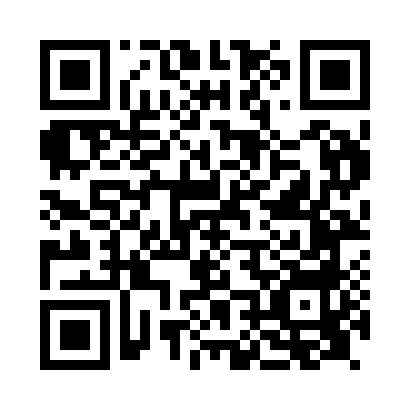 Prayer times for Tanfield, County Durham, UKMon 1 Jul 2024 - Wed 31 Jul 2024High Latitude Method: Angle Based RulePrayer Calculation Method: Islamic Society of North AmericaAsar Calculation Method: HanafiPrayer times provided by https://www.salahtimes.comDateDayFajrSunriseDhuhrAsrMaghribIsha1Mon2:524:341:116:559:4811:292Tue2:534:341:116:559:4711:293Wed2:534:351:116:559:4711:294Thu2:544:361:116:559:4611:295Fri2:544:371:126:549:4511:286Sat2:554:381:126:549:4511:287Sun2:564:391:126:549:4411:288Mon2:564:411:126:539:4311:279Tue2:574:421:126:539:4211:2710Wed2:574:431:126:539:4111:2711Thu2:584:441:126:529:4011:2612Fri2:594:451:136:529:3911:2613Sat3:004:471:136:519:3811:2514Sun3:004:481:136:519:3711:2515Mon3:014:501:136:509:3611:2416Tue3:024:511:136:499:3411:2417Wed3:034:521:136:499:3311:2318Thu3:034:541:136:489:3211:2219Fri3:044:551:136:479:3011:2220Sat3:054:571:136:479:2911:2121Sun3:064:591:136:469:2711:2022Mon3:075:001:136:459:2611:1923Tue3:075:021:136:449:2411:1924Wed3:085:031:136:439:2311:1825Thu3:095:051:136:429:2111:1726Fri3:105:071:136:419:1911:1627Sat3:115:081:136:409:1811:1528Sun3:125:101:136:399:1611:1429Mon3:125:121:136:389:1411:1330Tue3:135:141:136:379:1211:1231Wed3:145:151:136:369:1011:12